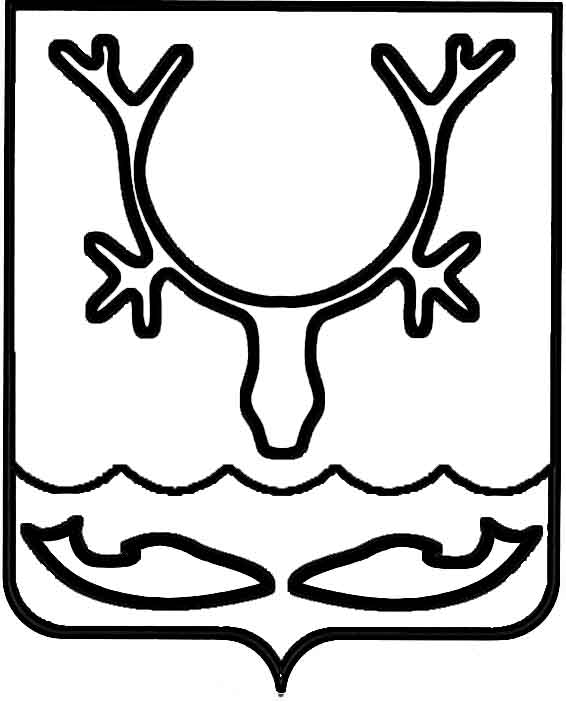 Администрация МО "Городской округ "Город Нарьян-Мар"ПОСТАНОВЛЕНИЕот “____” __________________ № ____________		г. Нарьян-МарАдминистрация муниципального образования "Городской округ "Город Нарьян-Мар"П О С Т А Н О В Л Я Е Т:Внести в Положение о комиссии по предоставлению однократной единовременной компенсационной выплаты на капитальный ремонт индивидуального жилого дома, утвержденное постановлением Администрации муниципального образования "Городской округ "Город Нарьян-Мар" от 24.11.2014 № 2867 "О комиссии по предоставлению однократной единовременной компенсационной выплаты на капитальный ремонт индивидуального жилого дома" (с изменениями, внесенными постановлением Администрации муниципального образования "Городской округ "Город Нарьян-Мар" от 08.12.2014 № 3006), изменение, дополнив пунктом 5.1. следующего содержания:"5.1. Комиссия в составе не менее трех членов организует выездную проверку с целью выявления фактического приобретения и использования строительных материалов заявителем. По результатам выездной проверки составляется акт осмотра.".2.	Настоящее постановление вступает в силу с момента его принятия и распространяется на правоотношения, возникшие с 24 ноября 2014 года.2412.20143283О внесении изменения в Положение                     о комиссии по предоставлению однократной единовременной компенсационной выплаты на капитальный ремонт индивидуального жилого домаГлава МО "Городской округ "Город Нарьян-Мар" Т.В.Федорова